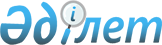 Об утверждении схемы зонирования земель города Актобе для установления границ ценовых зон и дифференциации базовых ставок платы за землю и базовых ставок земельного налога в пределах границ, определенных Генеральным планом города Актобе
					
			Утративший силу
			
			
		
					Решение очередной тридцать первой сессии маслихата города Актобе Актюбинской области от 24 августа 2006 года № 263. Зарегистрировано Управлением юстиции города Актобе 15 сентября 2006 года № 3-1-56. Утратило силу решением маслихата города Актобе Актюбинской области от 25 мая 2018 года № 336
      Сноска. Утратило силу решением маслихата города Актобе Актюбинской области от 25.05.2018 № 336 (вводится в действие со дня его первого официального опубликования).
      В соответствии со статьей 6 Закона Республики Казахстан "О местном государственном управлении в Республике Казахстан", статьи 8 Земельного Кодекса Республики Казахстан N 442 от 20 июня 2003 года, постановления Правительства Республики Казахстан N 890 от 2 сентября 2003 года "Об установлении базовых ставок платы за земельные участки при их предоставлении в частную собственность, при сдаче государством или государственными землепользователями в аренду, а также размера платы за продажу права аренды земельных участков", маслихат города Актобе РЕШИЛ:
      1. Отменить решения N 100 очередной пятнадцатой сессии маслихата города Актобе от 24 декабря 2004 года "Об утверждении схемы зонирования земель города Актобе и сельских округов для установления границ ценовых зон и дифференциации базовых ставок за землю и земельного налога", зарегистрированного в управлении юстиции 3 февраля 2005 года за N 3044, N 230 внеочередной двадцать седьмой сессии маслихата города Актобе от 14 апреля 2006 года "О внесении дополнений в решение N 100 очередной пятнадцатой сессии маслихата города Актобе от 24 декабря 2004 года "Об утверждении схемы зонирования земель города Актобе и сельских округов для установления границ ценовых зон и дифференциации базовых ставок за землю и земельного налога", зарегистрированного в управлении юстиции города Актобе 6 апреля 2006 года за N 3-1-48.
      2. Утвердить схемы зонирования земель города Актобе для установления границ ценовых зон и дифференциации базовых ставок платы за землю и базовых ставок земельного налога в пределах границ, определенных генеральным планом города Актобе (схема прилагается).
      Сноска. Изменить границы ценовых зон и дифференциацию базовых ставок платы за землю с учетом нового генерального плана (схема прилагается) - решением маслихата города Актобе Актюбинской области от 30.05.2007 N 345 (вводится в действие по истечению десяти календарных дней после первого опубликования).


					© 2012. РГП на ПХВ «Институт законодательства и правовой информации Республики Казахстан» Министерства юстиции Республики Казахстан
				
      Председатель сессии

      Секретарь маслихата
